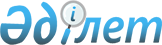 О внесении изменений в постановление Правительства Республики Казахстан от 14 декабря 1999 года N 1917
					
			Утративший силу
			
			
		
					Постановление Правительства Республики Казахстан от 6 июня 2003 года N 536. Утратило силу постановлением Правительства Республики Казахстан от 15 июня 2017 года № 367
      Сноска. Утратило силу постановлением Правительства РК от 15.06.2017 № 367.
      Правительство Республики Казахстан постановляет: 
      1. Внести в постановление Правительства Республики Казахстан от 14 декабря 1999 года N 1917 "О совершенствовании системы экспортного контроля в Республике Казахстан" (САПП Республики Казахстан, 1999 г., N 54, ст. 541) следующие изменения: 
      ввести в состав государственной комиссии Республики Казахстан по вопросам экспортного контроля, утвержденный указанным постановлением: 
      Жумабекова Оналсына Исламовича - Министра юстиции Республики 
      Казахстан; 
              Мукашева Жаната Базикеновича   - заведующего сектором Отдела 
                                             внешних связей Канцелярии 
                                             Премьер-Министра Республики 
                                             Казахстан, секретарем 
                                             Государственной комиссии; 
      вывести из указанного состава Кима Георгия Владимировича, Нурсеитова Азамата Айткалиевича. 
      2. Настоящее постановление вступает в силу со дня подписания. 
					© 2012. РГП на ПХВ «Институт законодательства и правовой информации Республики Казахстан» Министерства юстиции Республики Казахстан
				
Премьер-Министр
Республики Казахстан